ПРОЕКТ 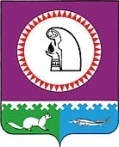 АДМИНИСТРАЦИЯ ГОРОДСКОГО ПОСЕЛЕНИЯ ОКТЯБРЬСКОЕОктябрьского района Ханты-Мансийского автономного округа - ЮгрыПОСТАНОВЛЕНИЕ «_____»____________ 2014 г. 			                  			       № ________п.г.т. ОктябрьскоеОб утверждении Плана мероприятий по противодействию коррупции в городском поселении Октябрьское на 2014 – 2015 годыВ целях реализации Федерального закона от 25.12.2008 № 273-ФЗ «О противодействии коррупции», Указа Президента Российской Федерации от 11.04.2014 № 226 «О национальном плане противодействия коррупции на 2014 – 2015 годы», руководствуясь Законом Ханты-Мансийского автономного округа – Югры от 25.09.2008 № 86-оз «О мерах по противодействию коррупции в Ханты-Мансийском автономном округе – Югре», распоряжением Губернатора Ханты-Мансийского автономного округа – Югры от 30.01.2014 № 45-рг «Об утверждении Плана противодействия коррупции в Ханты-Мансийском автономном округе – Югре на 2014 – 2015 годы», постановлением главы Октябрьского района от 23.05.2014 № 52 «Об утверждении Плана противодействия коррупции в Октябрьском районе на 2014 – 2015 годы», в соответствии с Уставом городского поселения Октябрьское: 1. Утвердить План мероприятий по противодействию коррупции в городском поселении Октябрьское на 2014 – 2015 годы (далее – План мероприятий) согласно приложению. 2. Ответственным исполнителям ежеквартально, не позднее 5 числа месяца, следующего за отчетным кварталом, предоставлять заместителю главы городского поселения по социально-правовым вопросам информацию о ходе реализации Плана мероприятий.3. Заместителю главы городского поселения по социально-правовым вопросам Мироненко Н.Ю.:3.1. обеспечить координацию деятельности структурных подразделений администрации городского поселения Октябрьское в ходе реализации Плана мероприятий;  3.2. в сроки до 10 июля, 10 февраля текущего года представлять главе городского поселения Октябрьское информацию о результатах исполнения Плана мероприятий за полугодие;3.3. обеспечивать размещение информации о ходе выполнения Плана мероприятий на официальном сайте городского поселения Октябрьское.4. Обнародовать настоящее постановление путем размещения в сети Интернет на официальном сайте городского поселения Октябрьское, в помещениях библиотек и иных общедоступных местах городского поселения Октябрьское.5. Контроль за выполнением постановления оставляю за собой.Глава городского поселения Октябрьское                                                                В.В. СенченковПриложение                                                                                                 к постановлению администрации                                                                                                городского поселения Октябрьское                                                                                                «____» __________ 2014 г. № ____План мероприятий по противодействию коррупции в городском поселении Октябрьское на 2014 – 2015 годы№ п/пМероприятия Сроки исполненияОтветственные исполнителиРаздел 1. Меры по нормативно-правовому обеспечению противодействия коррупцииРаздел 1. Меры по нормативно-правовому обеспечению противодействия коррупцииРаздел 1. Меры по нормативно-правовому обеспечению противодействия коррупцииРаздел 1. Меры по нормативно-правовому обеспечению противодействия коррупции1.1.Осуществление мониторинга муниципальной нормативной правовой базы по вопросам муниципальной службы в целях приведения в соответствии с действующим законодательством, в том числе внесение изменений в правовые акты органов местного самоуправления городского поселения Октябрьское ЕжеквартальноОтдел социальной и правовой политики администрации городского поселения Октябрьское1.2.Антикоррупционная экспертиза нормативных правовых актов и их проектов, принимаемых в муниципальном образованииПостоянноОтдел социальной и правовой политики администрации городского поселения Октябрьское1.3.Организация размещения проектов нормативных правовых актов на официальном сайте городского поселения Октябрьское в сети Интернет в целях обеспечения возможности проведения независимой антикоррупционной экспертизы ПостоянноСтруктурные подразделения администрации городского поселения Октябрьское1.4.Анализ изложенных в актах прокурорского реагирования нарушений законодательства о муниципальной службе, а также выявленных коррупциогенных  факторов в муниципальных правовых актах органов местного самоуправления городского поселения Октябрьское  и их проектахОдин раз в годОтдел социальной и правовой политики администрации городского поселения ОктябрьскоеРаздел 2. Меры по совершенствованию муниципального управления в целях предупреждения коррупцииРаздел 2. Меры по совершенствованию муниципального управления в целях предупреждения коррупцииРаздел 2. Меры по совершенствованию муниципального управления в целях предупреждения коррупцииРаздел 2. Меры по совершенствованию муниципального управления в целях предупреждения коррупцииУчастие в семинарах по развитию системы управления процессами закупок товаров, работ и услуг для государственных и муниципальных нужд в соответствии с Законом о контрактной системеПо мере необходимостиЗаместитель главы городского поселения по социально-правовым вопросам администрации городского поселения ОктябрьскогоОсуществление контроля за использованием имущества, находящегося в муниципальной собственности, в том числе переданного в арендуВ течение 2014-2015 годовОтдел по имущественным и земельным отношениям, жизнеобеспечению, ГО и ЧС администрации городского поселения ОктябрьскоеОтчет об эффективности использования имущества, находящегося в муниципальной собственности, в том числе земельных участковV квартал 2014 года, V квартал 2015 годаОтдел по имущественным и земельным отношениям, жизнеобеспечению, ГО и ЧС администрации городского поселения ОктябрьскоеВнесение изменений и дополнений в административные регламенты предоставления муниципальных услуг при внесении изменений в законодательство Российской Федерации, Ханты-Мансийского автономного округа - ЮгрыВ течение 2014-2015 годовСтруктурные подразделения администрации городского поселения Октябрьское, оказывающие муниципальные услугиДеятельность органов местного самоуправления городского поселения Октябрьское по переходу на межведомственное информационное взаимодействие при предоставлении муниципальных услуг в электронном видеВ течение 2014-2015 годовСтруктурные подразделения администрации городского поселения Октябрьское, оказывающие муниципальные услугиОбеспечение реализации Федерального закона от 09.02.2009 № 8-ФЗ «Об обеспечении доступа к информации о деятельности государственных органов и органов местного самоуправления»ежемесячноСтруктурные подразделения администрации городского поселения ОктябрьскоеРаздел 3. Меры по кадровому обеспечениюРаздел 3. Меры по кадровому обеспечениюРаздел 3. Меры по кадровому обеспечениюРаздел 3. Меры по кадровому обеспечениюОбеспечение представления  лицами, замещающими муниципальные должности на постоянной основе, муниципальными служащими, руководителями муниципальных учреждений сведений о своих доходах, об имуществе и обязательствах имущественного характера, а также о доходах, об имуществе и обязательствах имущественного характера своих супруги (супруга) и несовершеннолетних детей в соответствии с действующим законодательствомянварь-апрель 2014 года,январь-апрель 2015 годаОтдел социальной и правовой политики администрации городского поселения ОктябрьскоеОбеспечение представления  лицами, замещающими муниципальные должности на постоянной основе,  муниципальными служащими сведений о своих расходах, а также о расходах своих супруги (супруга) и несовершеннолетних детей в соответствии с действующим законодательствомянварь-апрель 2014 года,январь-апрель 2015 годаОтдел социальной и правовой политики администрации городского поселения ОктябрьскоеПроведение предварительной сверки достоверности и полноты сведений о доходах, имуществе и обязательствах имущественного характера муниципальных служащих и членов их семеймай-июнь 2014 года, май - июнь 2015 года, по мере необходимостиОтдел социальной и правовой политики администрации городского поселения ОктябрьскоеОсуществление  проверок достоверности и полноты сведений о доходах, об имуществе и обязательствах имущественного характера муниципальных служащих, а также о доходах, об имуществе и обязательствах имущественного характера их супруги (супруга) и несовершеннолетних детей в соответствии с действующим законодательствомпри  поступлении информацииОтдел социальной и правовой политики администрации городского поселения ОктябрьскоеОсуществление проверок в порядке, предусмотренном нормативными правовыми актами Российской Федерации и Ханты-Мансийского автономного округа – Югры, и применение соответствующих мер юридической ответственности по каждому случаю несоблюдения ограничений, запретов и неисполнения обязанностей, установленных в целях противодействия коррупции, в том числе ограничений, касающихся получений подарковпостоянноОтдел социальной и правовой политики администрации городского поселения ОктябрьскоеПроведение проверки подлинности документов  о высшем (среднем профессиональном) образовании, представленных лицами, поступающими на муниципальную службуПо мере необходимостиОтдел социальной и правовой политики администрации городского поселения ОктябрьскоеОбеспечение доведения до граждан, поступающих на муниципальную службу положений действующего законодательства Российской Федерации и Ханты-Мансийского автономного округа – Югры о противодействии коррупциипри поступлении граждан на муниципальную службуОтдел социальной и правовой политики администрации городского поселения ОктябрьскоеВнесение изменений и дополнений в должностные инструкции муниципальных служащих, ответственных за работу по профилактике коррупционных правонарушений полугодие 2014 годаОтдел социальной и правовой политики администрации городского поселения ОктябрьскоеОрганизация обучения муниципальных служащих (в должностные обязанности которых входит участие в противодействии коррупции) на курсах повышения квалификацииежегодноОтдел социальной и правовой политики администрации городского поселения ОктябрьскоеОтдел финансово-экономической политики и бухгалтерского учета администрации городского поселения ОктябрьскоеОрганизация работы по правовому просвещению сотрудников, своевременное ознакомление их с нормативными правовыми актами в сфере противодействия коррупцииежеквартальноОтдел социальной и правовой политики администрации городского поселения ОктябрьскоеОтдел финансово-экономической политики и бухгалтерского учета администрации городского поселения Октябрьское